ONLINE SCHOOL BEGINS TODAYDownload WIN_20200316_00_23_46_ProPosted at 10:52 AM | Permalink | Comments (0) Reblog (0) 03/15/2020PDFs of some of your work sheets for next week.PDFs of assignment sheets. ALL WORK IS DUE FRIDAY. I accept pics and videos of your work. Make sure I can see the whole page clearly in your pics and videos. Please understand that due to copyright laws not all worksheets can be placed on Edmodo or my blog. Some sheets you will just have to type up or print out or send to me via email or video in order to receive credit.Download Unit_6a_notetaking_guide_and_questDownload Unit_6b_notetaking_guide_and_questDownload WavesonaStringLab (1)Download Phet Wave Interference Waves Sound Light (1)ONLINE ASSIGNMENTS FOR NEXT WEEK MARCH 16 - 20Download WEEK 13 WAVES WARMUPWARMUPS Download Week 11 DIGITAL ONLINE WORKSHEETS



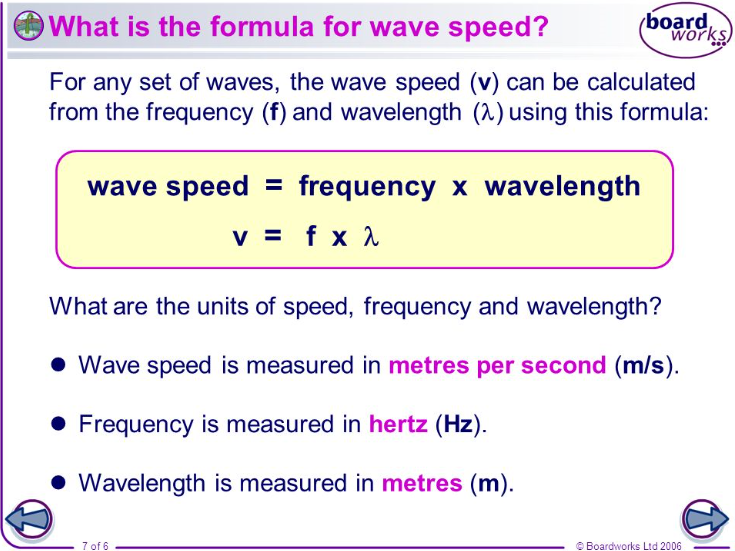 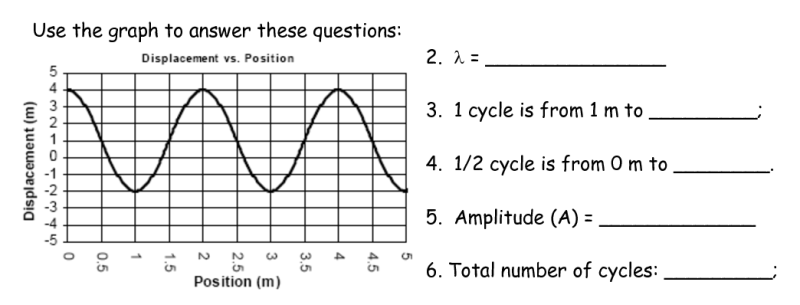 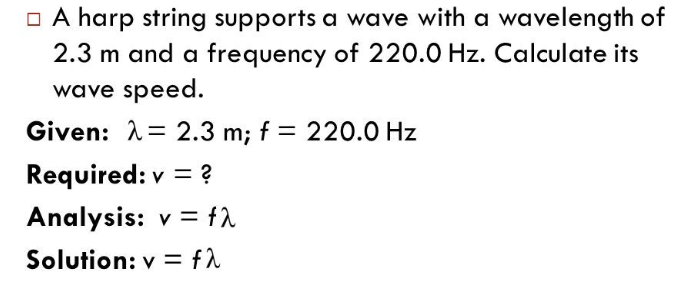 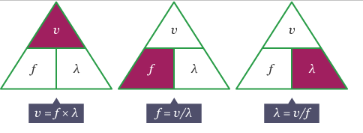 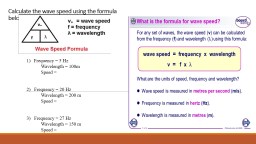 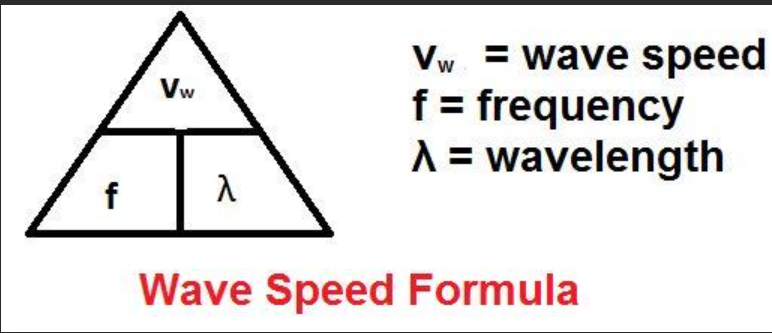 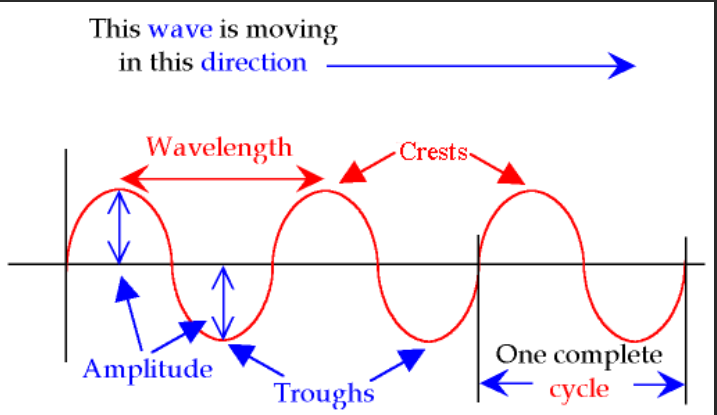 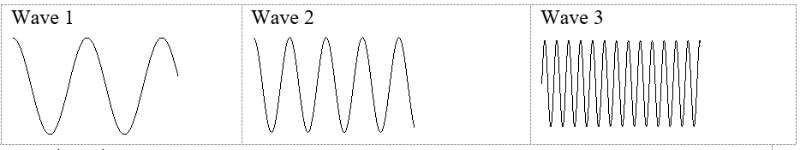 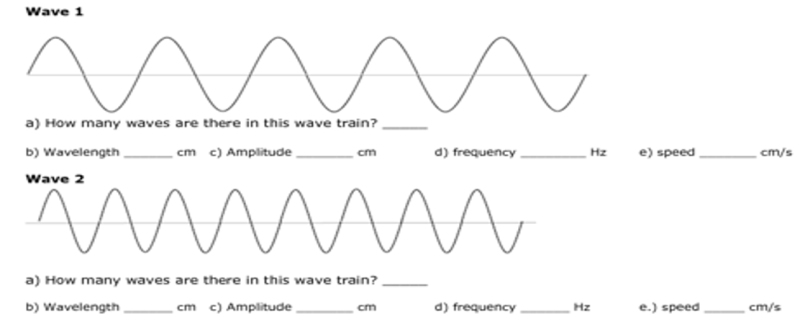 